(Ф 21.01 - 03)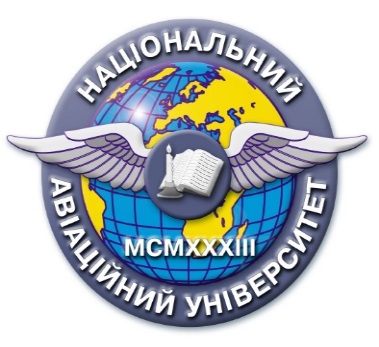 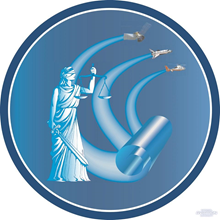 Рівень вищої освіти (перший (бакалаврський), другий (магістерський), третій (освітньо-науковий)перший (бакалаврський)Статус дисципліниПрофесійно орієнтована дисципліна обов’язкового  компонента ОПКурс1Семестр  1Обсяг дисципліни, кредити ЄКТС/ години3,5\105Мова викладанняукраїнськаЩо буде вивчатися (предмет вивчення)Система знань про вимоги деонтологічні засади юридичної діяльності та умінь використовувати одержані знання у професійній юридичній діяльностіЧому це цікаво/потрібно вивчати (мета)Формування знань про деонтологічні аспекти юридичної діяльності та умінь використовувати одержані знання у професійній юридичній діяльності.Чому можна навчитися (результати навчання)- вміти реалізовувати правові, психологічні, політичні, економічні, етичні, естетичні, екологічні, інформаційні норми-вимоги у процесі здійснення юридичної діяльності; - визначати переконливість аргументів у процесі  оцінки заздалегідь невідомих умов та обставин;- здійснювати аналіз суспільних процесів у контексті аналізованої проблеми і демонструвати власне бачення шляхів її розв’язання;  - проводити збір і інтегрований аналіз матеріалів з різних джерел; формулювати власні обґрунтовані судження на основі аналізу відомої проблеми.Як можна користуватися набутими знаннями і уміннями (компетентності)У результаті вивчення навчальної дисципліни студент повинен набути наступні компетентності: здатність до абстрактного мислення, аналізу та синтезу, креативність, здатність до системного мислення;  здатність застосовувати знання у практичних ситуаціях;  знання та розуміння предметної області та розуміння професійної діяльності, призначення юридичної професії та її видів; здатність використовувати основні уміння по застосуванню норм законодавства і кодексів професійної етики юристів; - здатність використовувати теоретичні знання й практичні навички для застосування їх у сфері права;  здатність бути критичним і самокритичним;  здатність працювати в команді;  знання і розуміння структури правничої професії та її ролі у суспільстві; - здатність діяти на основі етичних міркувань (мотивів); здатність реалізувати свої права і обов’язки як члена суспільства; усвідомлення цінностей громадянського (вільного демократичного) суспільства та необхідність його сталого розвитку, верховенства права, прав і свобод людини і громадянина в Україні; здатність зберігати та примножувати моральні, культурні, наукові цінності і досягнення суспільства;  розуміння та сприйняття етичних норм поведінки відносно інших людей; дотримання принципів етики юриста; адаптивність і комунікабельність; толерантність; повага до честі і гідності людини як найвищої соціальної цінності, розуміння їх правової природи; прагнення  до  збереження  навколишнього середовища; здатність здійснювати професійну діяльність, відповідно до вимог професійної етики, належного дотримання норм щодо нерозголошення персональних даних та конфіденційної інформації.Навчальна логістикаЗміст дисципліни: Юридична деонтологія як наука і навчальна дисципліна. Витоки юридичної деонтології. Юридична діяльність: поняття та зміст. Соціальне регулювання юридичної діяльності. Загальна характеристика юридичної наукової діяльності. Методологія юриспруденції. Юридична освіта у системі професійної підготовки правника. Академічна доброчесність в освітньому середовищі. Юридична практична діяльність. Професіограми юридичних професій. Професійна культура юриста: національні та міжнародні стандарти. Правова, психологічна та політична культура юриста. Етична, економічна та естетична культура юриста. Інформаційна, комунікативна та екологічна культура юриста. Професійні відхилення в діяльності юристів та способи їх попередження. Юридична відповідальність юристів-практиків. Види занять: лекції (17 годин), практичні (34 годин), консультації Методи навчання пояснювально-ілюстративний метод;  метод проблемного викладу; репродуктивний метод; сократівський метод, брейнстормінг (мозковий штурм), ділова (рольова) гра, метод судових трансляцій, метод малих груп,  дослідницький метод.Форми навчання: очна, заочна. дистанційнаПререквізитиЗагальні знання з правознавстваПореквізитиЗнання з юридичної деонтології  можуть бути використані під час написання наскрізного курсового проекту, фахової ознайомлювальної практики, юридичної практики, практичної професійної діяльності..Інформаційне забезпеченняз фонду та репозитарію  НТБ НАУНавчальна та наукова література:Юридична деонтологія: Підручник/ за ред.: С. П. Погребняк, О. О. Уварова, Г. О. Христова та ін. ; за заг. ред. О. В. Петришина. Харків: Право, 2014. 248 с. Юридична деонтологія: Підручник / С. С. Сливка. К.: Атіка; Х.: Право, 2015. 296 с.Скакун О.Ф. Юридична деонтологія: Підручник. – Х.: Еспада, 2008. — 400с.Юридична деонтологія: Навчальний посібник для підготовки до іспитів /Тетарчук І.В. К., 2018. 158 с.Бойл Ф. Каппс Д. Організація професійної діяльності юриста: теорія і практика. Переклад з 2-го англ.. видання. К. : Знання, 2006, – 478 с.Посилання на репозитарій:https://er.nau.edu.ua/handle/NAU/23311Локація та матеріально-технічне забезпеченняАудиторія лекційного і практичного навчання, мультимедійне обладнанняСеместровий контроль, екзаменаційна методикаекзамен, складання професіограм, створення проектів і презентацій.КафедраТеорії та історії держави і праваФакультетЮридичнийВикладач(і)ПІБ    Макеєва Олена МиколаївнаПосада:  доцентНауковий ступінь: кандидат юридичних наук Вчене звання: доцентПрофайл викладача: http://www.lib.nau.edu.ua/naukpraci/teacher.php?id=11631Тел.: 406-79-14, 0667587490E-mail: olena.makeieva@npp.nau.edu.uaРобоче місце: 1. 455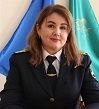 Оригінальність навчальної дисципліниАвторський курсЛінк на дисциплінуhttps://classroom.google.com/c/MzU3MDg4MjU2ODUx?cjc=n62kxum